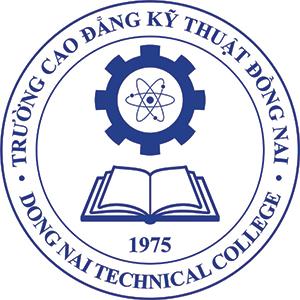 TTNội dung thực tậpThời gianNhận xét của cán bộ doanh nghiệpKý tênNhận xét giáo viên của trường CĐKT Đồng NaiKý tên1234567Ghi chú: cán bộ và giảng viên nhận xét HSSV thực tập ghi rõ: kiến thức, kỹ năng, thái độ làm việc, tính kỷ luật và tác phong làm viêc.Ghi chú: cán bộ và giảng viên nhận xét HSSV thực tập ghi rõ: kiến thức, kỹ năng, thái độ làm việc, tính kỷ luật và tác phong làm viêc.Ghi chú: cán bộ và giảng viên nhận xét HSSV thực tập ghi rõ: kiến thức, kỹ năng, thái độ làm việc, tính kỷ luật và tác phong làm viêc.Ghi chú: cán bộ và giảng viên nhận xét HSSV thực tập ghi rõ: kiến thức, kỹ năng, thái độ làm việc, tính kỷ luật và tác phong làm viêc.Ghi chú: cán bộ và giảng viên nhận xét HSSV thực tập ghi rõ: kiến thức, kỹ năng, thái độ làm việc, tính kỷ luật và tác phong làm viêc.Ghi chú: cán bộ và giảng viên nhận xét HSSV thực tập ghi rõ: kiến thức, kỹ năng, thái độ làm việc, tính kỷ luật và tác phong làm viêc.Ghi chú: cán bộ và giảng viên nhận xét HSSV thực tập ghi rõ: kiến thức, kỹ năng, thái độ làm việc, tính kỷ luật và tác phong làm viêc.